ArktisFormulärets överkantOrdet Arktis härstammar från grekiska arktikoʹs som betyder nordlig. Regionen består av hav och landområden som geografiskt sett ligger norr om (innanför) Norra polcirkeln. Arktisfrågan har såväl ekonomiska, juridiska, säkerhetspolitiska som miljö-, energi- och forskningsrelaterade aspekter. ”I dagens Arktis finns både möjligheter till fördjupat internationellt samarbete och risk för konflikter kring åtråvärda resurser”, säger Annika E. Nilsson som är forskare vid Stockholm Environmental Institute:UTSKOTTSFRÅGAN I vilka forum, med hjälp av vilka aktörer och medel bör följande Arktisrelaterade frågor lösas; Människors liv, hälsa och försörjning i regionen  Den arktiska naturen (växt- och djurlivet)Rättigheterna till Arktis resurser inklusive rättigheterna till oljan och naturgasen Sjöfart (transportleder) Nationella anspråk på territoriumMilitära närvaron i området TIPS PÅ LÄNKAR United Nations Environment Programme (UNEP): http://www.unep.org/Arktiska rådet - http://www.arctic-council.org Barentsrådet - http://www.beac.st/in-English/Barents-Euro-Arctic-CouncilFN:s klimatpanel IPCC: https://www.ipcc.ch/FN:s havsrättskonvention (UNCLOS) från 1994https//www.havochvatten.se/hav/samordning--fakta/konventioner/fns-havsrattskonvention.htmlIlulissat-deklarationen 2008 - http://www.cfr.org/arctic/arctic-ocean-conference-ilulissat-declaration/p30238The Arctic institutehttps://www.thearcticinstitute.org/international-politics-governance-arctic-introduction/?cn-reloaded=1Arctic Newshttps://overthecircle.com/Politicohttps://www.politico.eu/article/5-races-for-the-arctic-trade-resources-supremacy-tourism-salvation/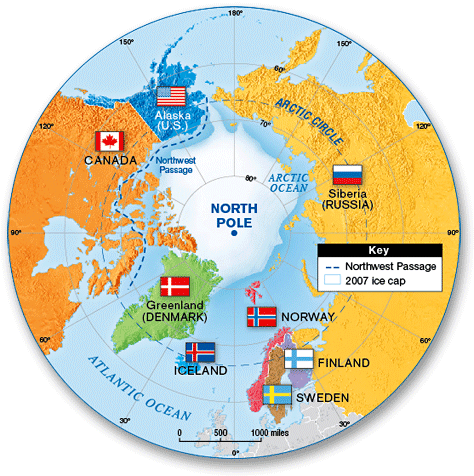 